                                          BRATSKA LJUBAV                                                                                                                  InternetMali Vlatko posjetio je strica. Dobio je lijepu naranču. Spremi je u džep i požuri kući. Sestra Zorica potrči mu ususret. Vlatko izvadi naranču i reče : "Gle, što mi je stric darovao! Podijelimo naranču  - reče Vlatko Da je barem veća!- odgovori Zorica .Meni neće biti žao ako je i sam pojedeš.Ne, zajedno će nam biti slađa- reče Vlatko i   raspolovi naranču.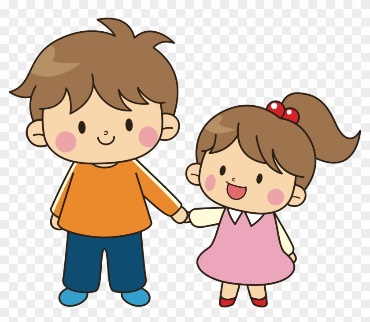 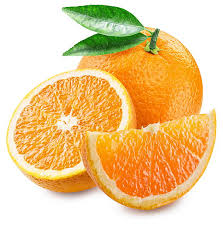  DOPUNI rečenice : 1.Brat se zove……………………………………, a sestra…………………………………………. 2. Brat je posjetio  ……………………………………………………………………………………. 3. On mu je darovao……………………………………………………………………………….. 4. Brat je dar spremio…………………………………………………………………………….. 5. Vlatko je naranču podijelio sa ………………………………………………………………….6. Naslov priče je  ……………………………………………………………………………………..7. Što bi ti učinila / učinio   s narančom?.......................................................……………………………………………………………………………………………………………………